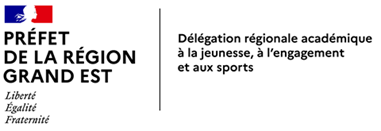 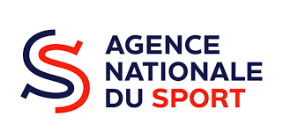 RAPPEL : Date limite de dépôt « Le Compte ASSO » 31 mai 2024
ASSOCIATION EMPLOYEURClub          Comité départemental        Comité régional / Ligue       Groupement d’employeurNom de l’association :	………………………………………………………………………………………………Fédération d’affiliation :       	………………………………………………………………………………………………Adresse du siège :                                   ………………………………………………………………………………………………Adresses des installations sportives utilisées dans une ou des zones prioritaires (voir notice emploi) : ……………………………………………………………………………………………………………………………………………………………………………Votre demande fait-elle référence à un territoire carrencé ? :	 Territoire carencé : QPV, cité éducative		Territoire carencé : ZRR, CRTEPersonne à contacter pour le suivi du dossier « EMPLOI » :Nom et prénom :	……………………………………………………………………………………………………Qualité dans l’association :	……………………………………………………………………………………………………Téléphone :	……………………………………………………………………………………………………E-mail :	……………………………………………………………………………………………………Vie fédérale (Licencié(e)s de la saison précédente) :Nb de licencié(e)s : ………………………              Nb de féminines (jeunes + adultes) : ..........Nb de licencié(e)s jeunes (-16 ans) : …………    Nb de licencié(e)s habitant dans les zones prioritaires : ………… (A préciser dans la présentation du projet)Coût moyen de la licence : …………………………………	Coût moyen de la cotisation : …………………………………Situation de l’emploi au sein de l’associationL’association bénéficie-t-elle actuellement d’emplois aidés par l’ANS ? 	Oui	      NonSi oui, indiquer : - Date de création du ou des contrat(s) : ………………………….L’association a-t-elle bénéficié du dispositif Emploi « ANS/CNDS » ou « PSE » ces 5 dernières années.		Oui			NonSi oui, indiquer : 	- Nombre d’emplois aidés ANS arrivés au terme de l’aide : ……………………………………	- Année(s) de fin de l’aide : …………………………………………..	- Nombre d’emplois pérennisés à l’issue de l’aide : ……………………..Profil du poste ENVISAGÉ	Educateur sportif		Agent de développement	Agent administratif		Autre, précisez: ………………………Le contrat de travail Rappel : 1 ETP (Equivalent Temps Plein) = 1 607h annuelles travaillées (hors congés)Montant total de la demande sur la durée de la convention : ………………………€Renseignement sur la personne recrutée ou envisagée pour le recrutementLa personne est-elle :Déjà recrutée              Identifiée mais non recrutée	         Non identifiéeSi la personne est recrutée ou identifiée : 	- Était-elle déjà en contrat dans l’association (CDI, CDD, contrat d’apprentissage, …) ? Oui        Non			Si oui, préciser le type de contrat : ……………………………………………………….      -Aura-t-elle moins de 30 ans le jour de l’embauche ? Oui        Non	- A-t-elle besoin d’une qualification professionnelle pour exercer les missions ? Oui        NonSi oui, préciser le type de qualification : ………………………………………………….Attestation sur l’honneurJe soussigné(e), (Nom et prénom) …………………………………………………………………………………………………... Président de l'association, certifie :										- que l'association est régulièrement déclarée ;								- que l'association est en règle au regard de l'ensemble des déclarations sociales et fiscales ainsi que des cotisations et paiements y afférant ;								- exactes et sincères les informations de la présente demande ;						- demande une subvention Emploi ANS au titre de la 1ère année ;      - que cette création d’emploi engendre une augmentation de l’effectif salarié de l’association (Les remplacements liés à un départ en retraite, un licenciement, une rupture conventionnelle de contrat ou une démission ne sont pas éligibles. La structure ne devra pas avoir perdu d’effectif en CDI dans les 12 mois précédant la nouvelle embauche)      - précise que cette subvention, si elle est accordée, devra être versée au compte bancaire ou postal de l'association.      -que cette demande d’aide à l’emploi est conforme à la stratégie fédérale à laquelle ma structure est affiliée      -que cette demande d’aide à l’emploi ne bénéficie pas d’autres aides (CUI-CAE, Région, FONJEP…)A :                     Le :Cachet de l’association 	SignaturePIECES A JOINDRE OBLIGATOIREMENT AU DOSSIER DE DEMANDE DE SUBVENTION ANSLa présentation détaillés du projet, des pistes de pérennisation du poste, ainsi qu’un budget prévisionnel sur 5 ans de l’association (voir ci-dessous)	La fiche de poste qui détaille les missions du salarié Documents à produire une fois le recrutement effectué	Le C.V. du salarié 	Une copie du contrat de travail signé 	Une copie de la carte professionnelle d’éducateur sportif s’il s’agit d’un emploi impliquant des tâches d’encadrement ou d’animation Présentation détaillée du projet : Comme indiqué dans la notice emploi, votre demande doit être prioritairement en relation avec les orientations régionales du Grand Est.Veuillez préciser les éléments qui nous permettront d’évaluer votre demande et d’y donner, éventuellement, une suite favorable.Quelle est la situation actuelle (éléments concrets…) et quelle est l’évolution attendue avec la mise en place d’un professionnel ?Un plan de formation est-il envisagé ?Il s’agit, à la fois de présenter des éléments chiffrés concrets mais également un descriptif précis des actions spécifiques qui seront engagées.Présentation détaillée des pistes de pérennisation :La pérennisation du poste, à l’issue des aides, est l’enjeu prioritaire du projet que vous présenterez. Il convient de nous apporter des éléments qui montrent l’évolution financière (augmentation de certaines recettes ? baisse de certaines dépenses ? autre ?), en joignant notamment un budget prévisionnel sur 5 ans de l’association intégrant l’année N-1 de l’année d’embaucheNB : ces 2 présentations doivent faire l’objet d’un document spécifiqueRemplir le tableau ci-après chronologiquement à partir des dates d'embauche en partant de la dernière embauche, réalisée ces 2 dernières années :Remplir le tableau ci-après chronologiquement à partir des dates d'embauche en partant de la dernière embauche, réalisée ces 2 dernières années :Remplir le tableau ci-après chronologiquement à partir des dates d'embauche en partant de la dernière embauche, réalisée ces 2 dernières années :Remplir le tableau ci-après chronologiquement à partir des dates d'embauche en partant de la dernière embauche, réalisée ces 2 dernières années :Remplir le tableau ci-après chronologiquement à partir des dates d'embauche en partant de la dernière embauche, réalisée ces 2 dernières années :Remplir le tableau ci-après chronologiquement à partir des dates d'embauche en partant de la dernière embauche, réalisée ces 2 dernières années :Date d'embaucheNom/Prénom SalariéFonctionType de contrat 
(CDI/CDD/PEC/,..)Quotité de travail en ETPDate Fin de contratGroupe de référence de la Convention Collective Nationale du SportDurée annuelle de travailTaux horaire brut ou Mensuel brutTemps de travail hebdomadaireDate d’embauche prévue